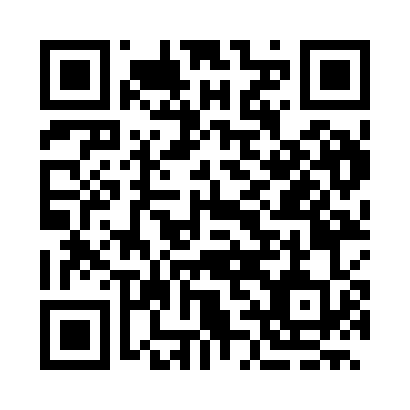 Prayer times for Kraypole, BulgariaWed 1 May 2024 - Fri 31 May 2024High Latitude Method: Angle Based RulePrayer Calculation Method: Muslim World LeagueAsar Calculation Method: HanafiPrayer times provided by https://www.salahtimes.comDateDayFajrSunriseDhuhrAsrMaghribIsha1Wed4:176:091:136:118:1710:012Thu4:156:081:136:118:1810:033Fri4:136:061:126:128:1910:054Sat4:126:051:126:138:2010:075Sun4:106:041:126:138:2210:086Mon4:086:021:126:148:2310:107Tue4:066:011:126:158:2410:128Wed4:046:001:126:158:2510:139Thu4:025:591:126:168:2610:1510Fri4:005:571:126:178:2710:1711Sat3:585:561:126:178:2810:1912Sun3:565:551:126:188:2910:2013Mon3:555:541:126:198:3010:2214Tue3:535:531:126:198:3210:2415Wed3:515:521:126:208:3310:2516Thu3:495:511:126:208:3410:2717Fri3:485:501:126:218:3510:2918Sat3:465:491:126:228:3610:3019Sun3:445:481:126:228:3710:3220Mon3:435:471:126:238:3810:3421Tue3:415:461:126:238:3910:3522Wed3:405:451:126:248:4010:3723Thu3:385:451:126:258:4110:3824Fri3:375:441:126:258:4210:4025Sat3:355:431:136:268:4310:4126Sun3:345:421:136:268:4310:4327Mon3:335:421:136:278:4410:4428Tue3:315:411:136:278:4510:4629Wed3:305:401:136:288:4610:4730Thu3:295:401:136:288:4710:4931Fri3:285:391:136:298:4810:50